Отчет о деятельности детско-юношеского спортивного клуба «Вымпел»МБОУ СОШ с.Майрамадаг.Спорт становится средством воспитания толькотогда, когда он любимое занятие каждого.В.А. СухомлинскийС сентября 2018 года в МБОУ СОШ  с.Майрамадаг  успешно функционирует школьный спортивный клуб «Вымпел» - общественная организация учителей, учащихся и родителей, способствующая развитию физической культуры и спорта в школе. Замечательная идея увлечь физической культурой не только активных спортсменов, преданных любителей спорта, но и всех остальных учащихся школы, педагогов и родителей, была воспринята с энтузиазмом. Все участники воспитательно - образовательного процесса объединились вокруг общего дела: были определены цели и задачи клуба, разработана нормативно - правовая база ШСК: Положение ШСК, разработан и утверждён Устав спортивного клуба, избран Совет клуба, составлен план мероприятий, проведён конкурс, в результате которого родилось название ШСК «Вымпел», появились девиз: «Максимум спорта, максимум смеха! Так мы быстрее добьемся успеха!»  Детско-юношеский спортивный клуб «Вымпел» создан с целью организации спортивно-массовой и оздоровительной работы среди учащихся.Основные цели клуба - развитие массовой физической культуры среди детей и подростков, содействие  общеобразовательной деятельности школы и окружающего социума.Приоритетные задачи:• Пропаганда здорового образа жизни, личностных и общественных ценностей физической культуры и спорта;• Формирование у детей ранней мотивации и устойчивого интереса к укреплению здоровья, физическому и спортивному совершенствованию;• Вовлечение  занимающихся  в систематические занятия физической культурой и спортом;.• Совершенствование организации различных форм физкультурно-оздоровительной и спортивно-массовой работы с детьми и подростками;• Воспитание у обучающихся чувства гордости за свое образовательное учреждение, развитие культуры и традиций болельщиков спортивных команд.В рамках деятельности ШСК проведены школьные спортивно-массовые оздоровительные мероприятия:-повышение уровня физической подготовленности и спортивных результатов с учетом индивидуальных особенностей и требований программ по видам спорта; - профилактика вредных привычек и правонарушений;Основные виды спорта в ШСК "Вымпел" - волейбол, футбол, баскетбол. В спортивном клубе школы ведется следующая документация:• план спортивно-массовых мероприятий на учебный год;• журнал учета занятий в спортивных секциях и группах;• программы, учебные планы, расписание занятий спортивных секций• положения о проводимых соревнованиях.         Члены клуба принимали активное участие во всех мероприятиях, проводимых клубом по вовлечению учащихся, учителей и родителей в мероприятия, организацию, судейство. 
После каждого мероприятия советом клуба и членами жюри проводился краткий анализ. Было принято решение об усилении работы по привлечению к организации мероприятия не только членов совета клуба, но и других учащихся школы, родителей, учитывая их интересы и возможности.           В первом  полугодии  2020-2021уч. г.  проводились  занятия по выбранным направлениям физкультурно – оздоровительной работы, соревнования по волейболу, баскетболу, легкой атлетике  на школьном этапе, где учащиеся показали хорошие результаты, занимая призовые места.Мероприятия  проводимые на школьном уровне:В школе прошёл  Всемирный день здоровья, который положил начало декаде здоровья, запланированной в школе.В полугодии проведены внутришкольные мероприятия в рамках Всероссийской акции «Спорт вместо наркотиков!»: «Веселые старты» среди учащихся 1-4 классов, общешкольные соревнования по пионерболу среди 5-7-х классов и по волейболу среди 8-11-х классов Кросс «Золотая осень»Первенство школы по н.теннисуВнутришкольные соревнования по мини-футболуВнутришкольные соревнования по баскетболу«Весёлые старты» 1-4классы«Весёлые старты» 5-7 классыПервенство школы по пионерболу «Стремительный мяч»Соревнование на личное первенство школы по настольному теннису Открытый турнир по шахматам 1-4 классОткрытый турнир по шахматам 5-6 класс            Одним из главных результатов деятельности клуба «Вымпел» является увеличение количества детей, занимающихся физкультурой и спортом.В целом положительные сдвиги отмечаются в общей увлечённости учащихся физической культурой и спортом, выросло и количество учащихся самостоятельно занимающихся спортом не только во время учебного года  но и в летнее время. Много работы ведётся по пропаганде здорового образа жизни, классные часы, месячники спортивно-массовой и оборонно-спортивной работы, внутришкольные спортивные мероприятия.
             Ежемесячно администрация школы. проводится контроль режима работы спортивного клуба и раз в учебной четверти учащиеся-члены ученического самоуправления – отчитываются  о проведенной работе на совещаниях и педагогических советах.Подводя итоги  деятельности  ШСК  за первое  полугодие  следует  отметить что  все запланированные мероприятия, в рамках деятельности клуба успешно реализованы и сегодня деятельность спортивного клуба «Вымпел» вызывает огромный интерес. Пропаганда здорового образа жизни ведётся не только среди участников воспитательно-образовательного процесса , но и среди жителей с.Майрамадаг территориального сельского совета.            Спортивный клуб «Вымпел» ещё очень молод, но в нём начинают складываться свои традиции, есть весомые результаты его деятельности:Растёт число учащихся мотивированных на занятия спортом, физической культурой, возрастает интерес к здоровому образу жизни.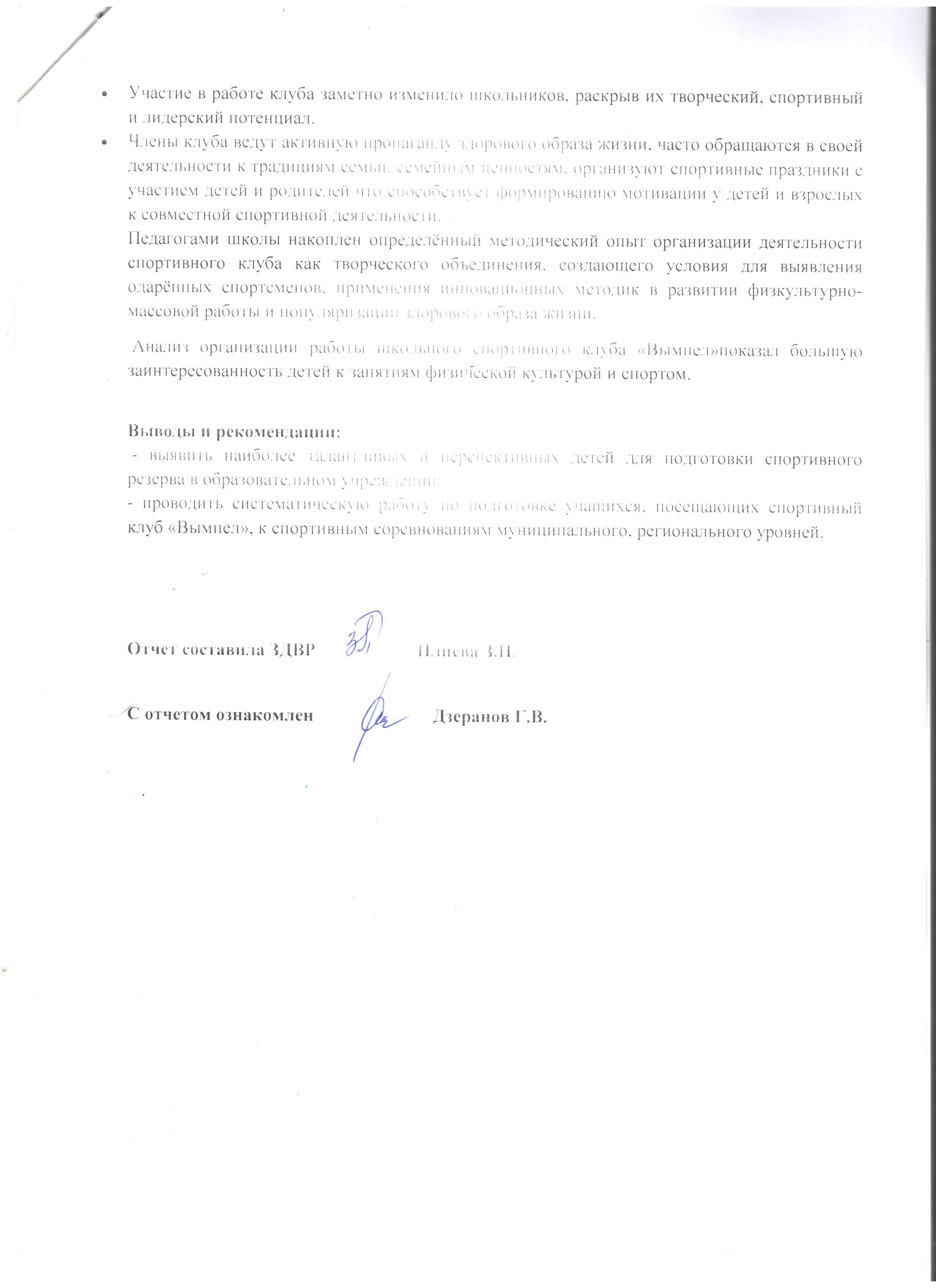 